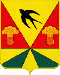 КЕМЕРОВСКАЯ ОБЛАСТЬ-КУЗБАСССовет народных депутатов Ленинск-Кузнецкого муниципального округа(первый созыв)РЕШЕНИЕот 26 декабря 2019 года № 6О регистрации депутатской фракции «ЕДИНАЯ РОССИЯ» в Совете народных депутатов Ленинск-Кузнецкого муниципального округа первого созываРассмотрев личные заявления депутатов Совета народных депутатов Ленинск-Кузнецкого муниципального округа о создании депутатского объединения (фракции) Партии «ЕДИНАЯ РОССИЯ», руководствуясь статьей 6 Регламента Совета народных депутатов Ленинск-Кузнецкого муниципального округа, на основании Положения о депутатском объединении (фракции) Партии «ЕДИНАЯ РОССИЯ», Решения №1 от 24.12.2019г  Местного политического совета Ленинск-Кузнецкого муниципального окружного местного отделения Партии  Совет народных депутатов Ленинск-Кузнецкого муниципального округа РЕШИЛ:1.	Зарегистрировать депутатскую фракцию Всероссийской
политической партии «ЕДИНАЯ РОССИЯ» в Совете народных депутатов
Ленинск-Кузнецкого муниципального округа первого созыва.Руководителем депутатского объединения (фракции) Всероссийской политической партии «ЕДИНАЯ РОССИЯ» в Совете народных депутатов Ленинск-Кузнецкого муниципального  округа первого созыва утвердить Яковлева Александра Александровича.Настоящее решение опубликовать в районной газете «Наша Знаменка» и разместить на официальном сайте администрации Ленинск-Кузнецкого муниципального округа в информационно-телекоммуникационной сети «Интернет».Настоящее решение вступает в силу с момента его подписания.Председатель Совета народных депутатовЛенинск-Кузнецкогомуниципального округа                                                    А.А. Яковлев 